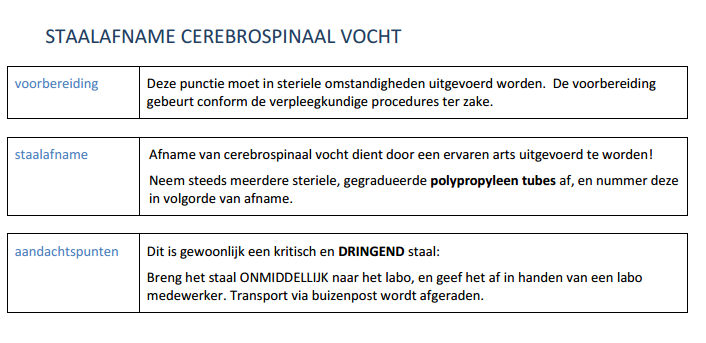 Neem het juiste  recipiënt  volgens de aangevraagde analyses voor staaltransport.- AANVRAAG  ALGEMENE CHEMIE   - CYTOLOGIE -   BACTERIOLOGIE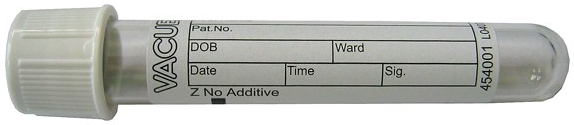 - Afname dient te gebeuren in onderstaande microtubes bij specifieke aanvraag CSV biomerkers (Ziekte van Alzheimer, Creutzfeldt-Jakob)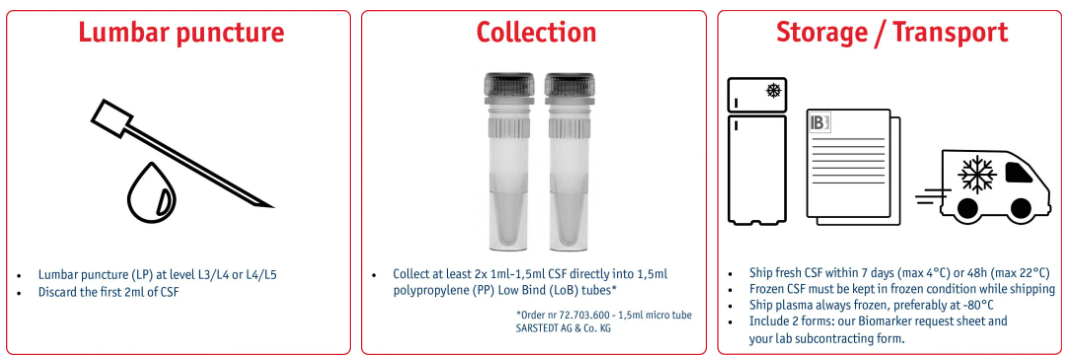 